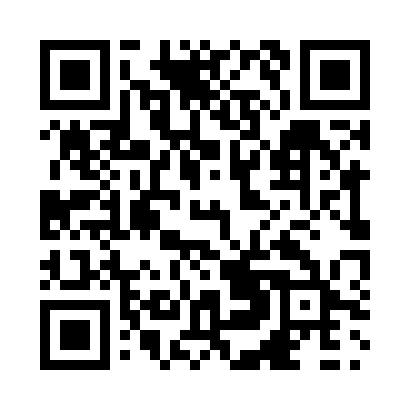 Prayer times for Biddy's Hole, Quebec, CanadaWed 1 May 2024 - Fri 31 May 2024High Latitude Method: Angle Based RulePrayer Calculation Method: Islamic Society of North AmericaAsar Calculation Method: HanafiPrayer times provided by https://www.salahtimes.comDateDayFajrSunriseDhuhrAsrMaghribIsha1Wed4:175:541:056:068:169:532Thu4:155:521:056:078:189:553Fri4:135:511:056:088:199:574Sat4:115:501:046:088:209:595Sun4:095:481:046:098:2110:016Mon4:075:471:046:108:2310:037Tue4:055:451:046:118:2410:058Wed4:035:441:046:118:2510:069Thu4:015:431:046:128:2610:0810Fri3:595:411:046:138:2810:1011Sat3:575:401:046:148:2910:1212Sun3:555:391:046:148:3010:1413Mon3:545:381:046:158:3110:1614Tue3:525:361:046:168:3210:1715Wed3:505:351:046:178:3410:1916Thu3:485:341:046:178:3510:2117Fri3:465:331:046:188:3610:2318Sat3:455:321:046:198:3710:2519Sun3:435:311:046:198:3810:2720Mon3:415:301:046:208:3910:2821Tue3:405:291:046:218:4010:3022Wed3:385:281:046:218:4210:3223Thu3:375:271:056:228:4310:3324Fri3:355:261:056:228:4410:3525Sat3:345:251:056:238:4510:3726Sun3:325:251:056:248:4610:3827Mon3:315:241:056:248:4710:4028Tue3:295:231:056:258:4810:4229Wed3:285:221:056:258:4910:4330Thu3:275:221:056:268:4910:4531Fri3:265:211:066:278:5010:46